«Учебнику – долгую жизнь!»14 и 15 мая в нашей гимназии проходил рейд по проверке сохранности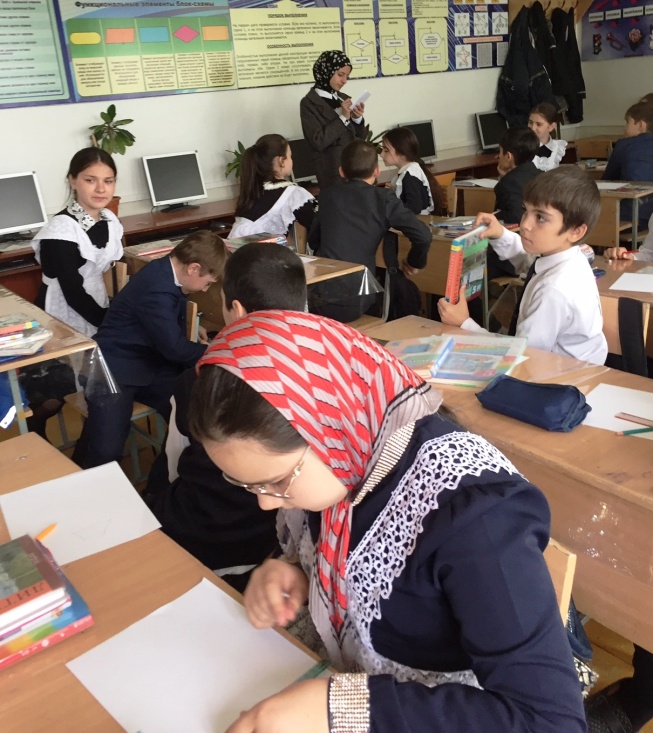 учебников, выданных школьной библиотекой учащимся 1-11 классов вовременное пользование. Рейд осуществлялся библиотекарем и членамиактива библиотеки.Уровень сохранности учебников определялся по двум критериям:Наличие защитной обложки и целостность книги.Рейд показал, что некоторые учащиеся не соблюдают правила пользования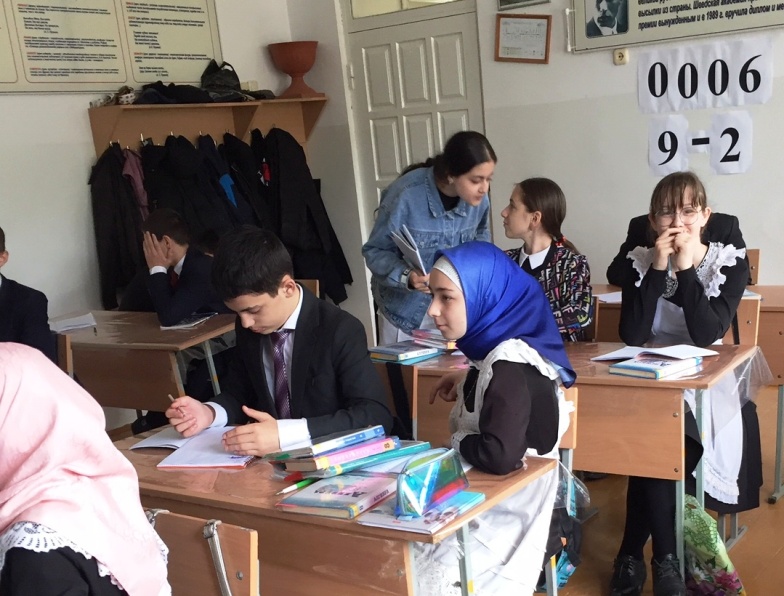 библиотечной книгой. Недостаточно внимания сохранности учебной книгиуделяется родителями и классными активами.Всем учащимся, а так же классным руководителям были даны рекомендациипо устранению всех замечаний по поводу сохранности учебников и 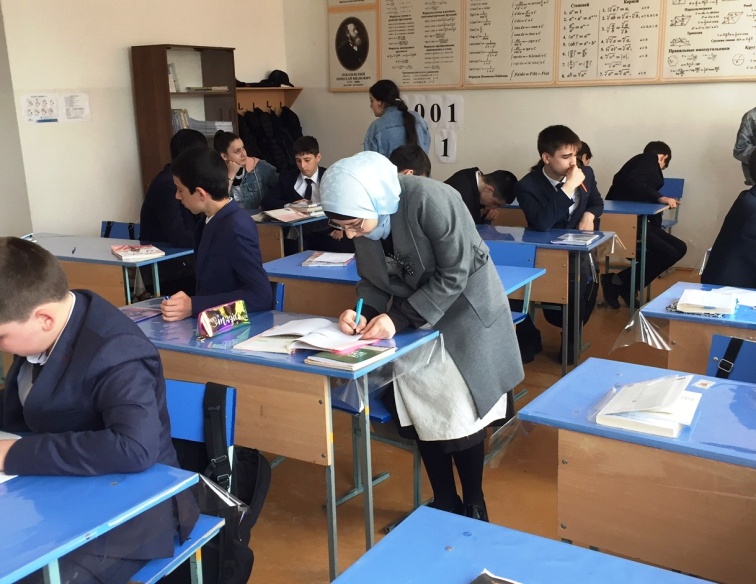 установлен срок исполнения – одна неделя.